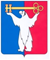 АДМИНИСТРАЦИЯ ГОРОДА НОРИЛЬСКАКРАСНОЯРСКОГО КРАЯПОСТАНОВЛЕНИЕ03.05.2024                                               г. Норильск                              	             № 196О признании утратившими силу отдельных постановлений Администрации города Норильска В целях приведения отдельных правовых актов Администрации города Норильска в соответствие с законодательством и актуализации муниципальных правовых актов, руководствуясь статьями 61, 63 Устава городского округа город Норильск Красноярского края,ПОСТАНОВЛЯЮ:1. Признать утратившими силу:1.1. постановление Администрации города Норильска от 14.12.2009 № 524 «О наделении полномочиями»;1.2. постановление Администрации города Норильска от 23.01.2012 № 19 «О внесении изменений в постановление Администрации города Норильска от 14.12.2009 № 524»;1.3. постановление Администрации города Норильска от 29.06.2015 № 330 «О внесении изменений в постановление Администрации города Норильска от 14.12.2009 № 524».2. Поручить Управлению имущества Администрации города Норильска в срок, обеспечивающий рассмотрение проекта решения на сессии, заседание которой состоится 18.06.2024, обеспечить подготовку проекта о внесении изменений в Положение об Управлении имущества Администрации города Норильска, утвержденное решением Норильского городского Совета депутатов от 11.12.2012 № 7/4-125 (далее – Положение об управлении имущества), в части закрепления полномочия по осуществлению проверки документации по планировке территории, проектов изменений в Правила и подготовке соответствующих заключений по результатам проведенных проверок. 3. Контроль исполнения поручения, указанного в пункте 2 настоящего постановления, возложить на заместителя Главы города Норильска по земельно-имущественным отношениям и развитию предпринимательства.4. Опубликовать настоящее постановление в газете «Заполярная правда» и разместить его на официальном сайте муниципального образования город Норильск.5. Настоящее постановление вступает в силу после опубликования в газете «Заполярная правда», но не ранее вступления в силу изменений в Положение об управлении имущества в части закрепления полномочия по осуществлению проверки документации по планировке территории, проектов изменений в Правила и подготовке соответствующих заключений по результатам проведенных проверок.Глава города Норильска								    Д.В. Карасев